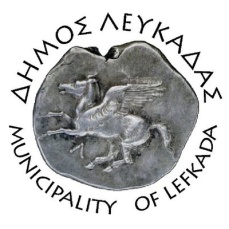 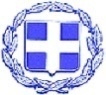 ΕΛΛΗΝΙΚΗ ΔΗΜΟΚΡΑΤΙΑ    ΔΗΜΟΣ ΛΕΥΚΑΔΑΣΛευκάδα, 26/3/2022Ανακοίνωση«Η Ώρα της Γης»Σάββατο 26.4.22 - 20:30-21:30Ο Δήμος Λευκάδας συμμετέχει στην «Ώρα της Γης», την μεγαλύτερηπαγκόσμια συμμετοχική εκστρατεία του WWF για το περιβάλλον.Συμβολικά, τα φώτα του Πνευματικού Κέντρου του Δήμου Λευκάδας καθώς και της ξύλινης γέφυρας στην πόλη της Λευκάδας θα είναι σβηστά για μια ώρα, στέλνοντας ετσι το δικό μας μήνυμα για την προστασία του περιβάλλοντος.«Η Ώρα της Γης»Το Σάββατο 26 Μαρτίου 2022, 20.30-21.30. Σβήνουμε όλοι τα φώτα για μια ώρα.						ΑΠΟ ΤΟΝ ΔΗΜΟ ΛΕΥΚΑΔΑΣ